Lisez l’article et répondez aux questions.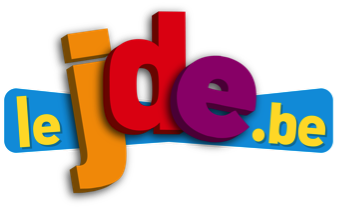 1. Résumez en une seule phrase : de qui on parle, où cela se passe et que font-ils ? ............................................................................................................................................................................................................................................................................................................................................................................................................................................................................................2. Sabine et Nathalie sont deux animatrices, que demandent-elles aux enfants ? ..............................................................................................................................................................3. Que manque-t-il à la ville créée par les enfants ? ...............................................................................................................................................................4. Cochez la bonne réponse.Pour bien comprendre comment se passent les élections, les deux animatrices proposent ...Ο    de bien observer leurs parents lors des prochaines élections.Ο    d’organiser des élections et d’aller voter.Ο   de regarder un film qui leur explique tout le fonctionnement des élections5. Définissez les mots suivants :- une convocation électorale : ..............................................................................................................- un parti politique : ..............................................................................................................................- un assesseur : .....................................................................................................................................- l’urne : .................................................................................................................................................- l’isoloir : ..............................................................................................................................................- obtenir la majorité des voix : .............................................................................................................En savoir plus ! Répondez ! 1. Quand auront lieu les prochaines élections communales et provinciales en Belgique ? .....................................2. Expliquez avec vos mots ce qu’est une élection : ............................................................................................................................................................................................................................................................................................................................................................................................................3. Entourez : les élections communales ont lieu tous les   - 4 ans   - 5 ans  -  6 ans  - 7 ans 4. Renseignez-vous ! a) Quelle est le nom de la commune où vous habitez ? ....................................b) Qui dirige votre commune ? ...........................................................................c) Listez les différents partis politiques présents dans votre commune : ..........................................................................................................................................................................................................d) A quel âge pourrez-vous aller voter ? ..............................................................................................e) Entourez : comment appelle-t-on un pays les habitants choisissent ceux qui les dirigent ? 			 une dictature - une démocratie - une anarchie f) Est-ce obligatoire d’aller voter en Belgique ? ...................................................................................g) Que vont élire les gens en octobre ?..............................................................................................................................................................................................................................................................h) Qui peut être élu ? .........................................................................................................................................................................................................................................................................................